Статья. Автор Васильева И.В. учитель географии ГБОУ СОШ №230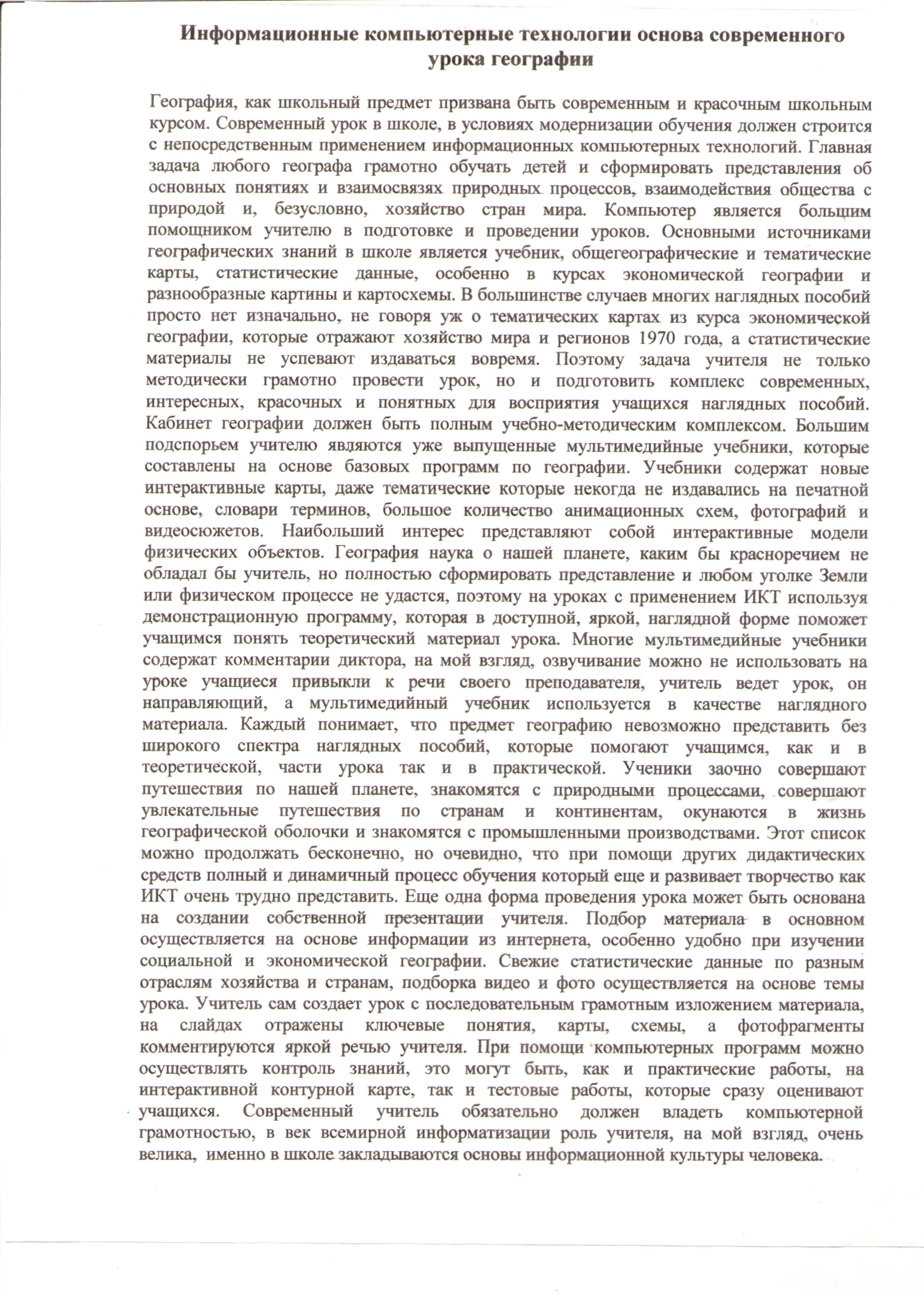 